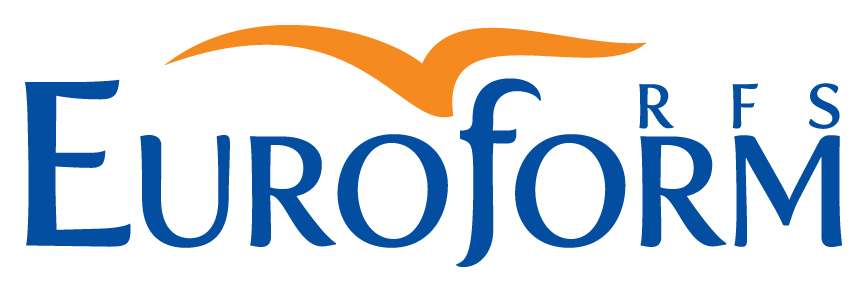                                AVVISO AL PUBBLICO                           Bando Regionale per la presentazione di progetti                           di mobilità transnazionale – Annualità 2019-2021                                       Tirocini all’estero in ambito IT e TurismoOGGETTO: Domanda di partecipazione al Progetto di mobilità transnazionale “Gulliver 2020: tirocini transnazionali in ambito IT e Turismo”Il /la sottoscritto/a ….……………………………………………………………………………………………………………    Nato/a  il …………………….…………… a ……………………………………………………………… Prov. (…………) residente a ……………………..…………………………………………………………………………….. Prov. (…………)  Via ………………………………….………………………………….. n. ………………… Cap. ………….…………….… Domiciliato a …………………….…………………………………………………………..………….… Prov. (…………)  Via ………………………………….…………………………………. n. ………………… Cap. ………….……………..… Nazionalità………………….……..…Tel. ……………..……..…………. e-mail ………..……...……………………….…Codice fiscale ……………………………………………………………………………………………………………………chiede di essere ammesso/a al progetto, afferendo alla seguente categoria (indicare quale):	inoccupato/disoccupato di età compresa tra 18 e 35 anni, disponibile sul mercato del lavoro;	giovane di età compresa tra i 18 e i 29 anni che non lavora e non studia (NEET maggiorenni).DICHIARAdi aver preso visione del bando e di accettarne il contenuto;di essere in possesso dei requisiti formali richiesti dal Bando per l’ammissione alla selezione;  di essere residente/domiciliato/a a __________________________, Provincia _____________________;di essere in possesso del seguente titolo di studio: ____________________________________________________, conseguito nell’anno ___________ presso ______________________________________________;di consegnare, se risulterà ammesso/a pena la decadenza, la documentazione richiesta;di non aver riportato condanne penali e di non aver procedimenti penali pendenti (in caso contrario indicare quali) _______________________________________________________che i dati riportati nelle schede allegate sono veritieri;                                                                              di non usufruire per la stessa attività di altri finanziamenti per soggiorni all’estero, erogati su fondi dell’Unione Europea;di autorizzare, ai sensi del DLgs n. 196/2003 s.m.i. e del Regolamento UE 2016/679, il Promotore e gli enti partner alla conservazione e al trattamento dei dati personali così come specificato nell'informativa.Allega alla presente:Copia del documento di identità, fronte retro e in corso di validità, firmato in originale;Copia della Tessera Sanitaria Europea fronteretro;Curriculum vitae formato Europass (max 2 pagine);Eventuali certificazioni attestanti le conoscenze linguistiche;Scheda Anagrafico-Professionale aggiornata rilasciata dal Centro per l’impiego;Autocertificazione di domicilio sul territorio della Regione Piemonte.  Luogo/Data ___________________________		Firma _____________________________________________* Quadro Comune Europeo di Riferimento delle LingueLuogo/Data ___________________________		Firma _____________________________________________ALLEGATO N. 1Relazione sulle motivazioni personali e professionali alla partecipazione (indicare aspettative e motivazioni personali alla partecipazione, spendibilità, utilità del percorso per il proprio futuro professionale, etc.). Aggiungere ulteriori righe in caso di necessitàFornire delle motivazioni pertinenti sulla partecipazione al percorso di mobilità:............................................................................................................................................................................................................................................................................................................................................................................................................................................................................................................................................................................................................................................................................................................................................................................................................................................................................................................................................................................................................................................................................................................................................Cosa  ti  aspetti da questa esperienza di mobilità transnazionale:    ............................................................................................................................................................................................................................................................................................................................................................................................................................................................................................................................................................................................................................................................................................................................................................................................................................................................................................................................................................................................................................................................................................................................................Come si inserisce l’esperienza di mobilità transnazionale nel tuo progetto professionale?................................................................................................................................................................................................................................................................................................................................................................................................................................................................................................................................................................................................................................................................................................................................................................................................................................................................................................................................................................................................................................................................................................Luogo/Data ___________________________		Firma _____________________________________________ESPRESSIONE DI PRESA VISIONE/CONSENSOPRESA VISIONEINFORMAZIONI PERSONALIPASSAPORTO/CARTA DI IDENTITÀ VALIDA PER L’ESPATRION°.....................................................................VALIDO DAL ..................... AL ........................  RILASCIATO DA .............................................................................PERSONE DA CONTATTARE IN CASO DI INFORTUNICOGNOME ....................................... NOME ...................................... GRADO DI PARENTELA ..............................VIA ......................................................... CAP ................................ CITTA' ..................................................................NAZIONE .................................... TELEFONO .................................................EVENTUALI PROBLEMI DI SALUTE O PATOLOGIEISTRUZIONEISTRUZIONEISTRUZIONEISTRUZIONEISTRUZIONESTUDI SUPERIORI (UNIVERSITA’, MASTER, SPEECIALIZZAZIONI, ETC.)STUDI SUPERIORI (UNIVERSITA’, MASTER, SPEECIALIZZAZIONI, ETC.)STUDI SUPERIORI (UNIVERSITA’, MASTER, SPEECIALIZZAZIONI, ETC.)VOTO/ ANNO DI CONSEGUIMENTOVOTO/ ANNO DI CONSEGUIMENTOSCUOLE SECONDARIE (DIPLOMA, NOME SCUOLA E CITTA’)SCUOLE SECONDARIE (DIPLOMA, NOME SCUOLA E CITTA’)SCUOLE SECONDARIE (DIPLOMA, NOME SCUOLA E CITTA’)VOTO/ ANNO DI CONSEGUIMENTOVOTO/ ANNO DI CONSEGUIMENTOALTRI PERCORSI DI FORMAZIONE (diplomi e/o qualifiche professionali, sportivi, altro)ALTRI PERCORSI DI FORMAZIONE (diplomi e/o qualifiche professionali, sportivi, altro)ALTRI PERCORSI DI FORMAZIONE (diplomi e/o qualifiche professionali, sportivi, altro)ALTRI PERCORSI DI FORMAZIONE (diplomi e/o qualifiche professionali, sportivi, altro)ALTRI PERCORSI DI FORMAZIONE (diplomi e/o qualifiche professionali, sportivi, altro)TIPO DI CORSOSCUOLA O ORGANISMO DI FORMAZIONEANNOANNODURATA DEL CORSO (mesi o ore)COMPETENZE LINGUISTICHECOMPETENZE LINGUISTICHECOMPETENZE LINGUISTICHECOMPETENZE LINGUISTICHECOMPETENZE LINGUISTICHECOMPETENZE LINGUISTICHELINGUA MADRE ……………………………………………………………………..ALTRE LINGUE CONOSCIUTE:  (Livelli: A1/2 Livello base - B1/2 Livello intermedio - C1/2 Livello avanzato)*LINGUA MADRE ……………………………………………………………………..ALTRE LINGUE CONOSCIUTE:  (Livelli: A1/2 Livello base - B1/2 Livello intermedio - C1/2 Livello avanzato)*LINGUA MADRE ……………………………………………………………………..ALTRE LINGUE CONOSCIUTE:  (Livelli: A1/2 Livello base - B1/2 Livello intermedio - C1/2 Livello avanzato)*LINGUA MADRE ……………………………………………………………………..ALTRE LINGUE CONOSCIUTE:  (Livelli: A1/2 Livello base - B1/2 Livello intermedio - C1/2 Livello avanzato)*LINGUA MADRE ……………………………………………………………………..ALTRE LINGUE CONOSCIUTE:  (Livelli: A1/2 Livello base - B1/2 Livello intermedio - C1/2 Livello avanzato)*LINGUA MADRE ……………………………………………………………………..ALTRE LINGUE CONOSCIUTE:  (Livelli: A1/2 Livello base - B1/2 Livello intermedio - C1/2 Livello avanzato)*COMPRENSIONECOMPRENSIONEPARLATOPARLATOPRODUZIONE SCRITTAAscoltoLetturaInterazioneProduzione oralePRODUZIONE SCRITTAINGLESEFRANCESESPAGNOLOTEDESCOALTRE (specificare) ………………..SITUAZIONE ATTUALE(completare i campi richiesti) OCCUPATO                           DISOCCUPATO                           INOCCUPATO	  ISCRITTO ALLE  LISTE DEL CENTRO PER L’IMPIEGO DI …..…………………..……………………………DAL (Mese/Anno) ..………………………..………………………………………………………………………………STAGES/TIROCINI FORMATIVISTAGES/TIROCINI FORMATIVISTAGES/TIROCINI FORMATIVIAZIENDA/ENTENATURA DELLO STAGEDAL ... AL ...ESPERIENZE PROFESSIONALIESPERIENZE PROFESSIONALIESPERIENZE PROFESSIONALIESPERIENZE PROFESSIONALIESPERIENZE PROFESSIONALISOCIETA’INDIRIZZOFUNZIONERICOPERTADAL … AL …PERCHE’ SI E’ CONCLUSO IL RAPPORTO DI LAVOROATTIVITA’ DI ANIMAZIONE SVOLTE IN VOLONTARIATOATTIVITA’ DI ANIMAZIONE SVOLTE IN VOLONTARIATOATTIVITA’ DI ANIMAZIONE SVOLTE IN VOLONTARIATOMOVIMENTO, ORGANIZZAZIONE O ASSOCIAZIONERESPONSABILITA RICORPERTE E TIPOLOGIA DI PUBBLICODAL …. AL ….ESPERIENZE /SOGGIORNI ALL'ESTERO (RILEVANTI)ESPERIENZE /SOGGIORNI ALL'ESTERO (RILEVANTI)ESPERIENZE /SOGGIORNI ALL'ESTERO (RILEVANTI)PAESIDATE/ DURATAMOTIVO DEL SOGGIORNO▢Dichiaro di aver preso visione dell’informativa relativa al trattamento denominato: “Bando Regionale per la presentazione di progetti di mobilità transnazionale – Annualità 2019-2021. Tirocini all’estero in ambito IT e Turismo”CONSENSO AL TRATTAMENTO DEI DATI PERSONALICONSENSO AL TRATTAMENTO DEI DATI PERSONALICONSENSO AL TRATTAMENTO DEI DATI PERSONALIConsenso per la finalità di: Attività promozionali  - Invio di materiale informativo e/o pubblicitario su nuovi servizi e/o prodotti per via telefonica, cartacea o tramite internet:- Invio promozioni e comunicazioni commerciali via telefono, sms, whatsapp, email, newsletter.CONSENSO FACOLTATIVOConsenso per la finalità di: Comunicazione a terzi di informazioni sullo stato di salute  - Finalità di archiviazione e comunicazione ai partner nazionali e transnazionali e/o a soggetti terzi dei dati sanitari e delle patologie degli interessati (es. allergie, terapie in corso, ecc.) per salvaguardare la salute degli stessi:- Archiviazione e comunicazione a terzi di dati sanitari e patologie degli interessati.CONSENSO FACOLTATIVOConsenso per la finalità di: Comunicazioni a terzi  - Finalità di comunicazione dei dati ad enti istituzionali, partner nazionali o esteri, istituti scolastici (ove applicabile), aziende per tirocini, agenzie di viaggi, compagnie aeree e compagnie assicurative per gestire la mobilità transnazionale del Progetto “Gulliver 2020: tirocini transnazionali in ambito IT e Turismo”:- Comunicazione dei dati a enti istituzionali, partner nazionali e transnazionali, istituti scolastici (ove applicabile), aziende per tirocini e inserimento lavorativo, agenzie di viaggi e compagnie aeree;- Comunicazione ad assicurazioni private per acquisto pacchetti di assicurazione relativi ai partecipanti.CONSENSO OBBLIGATORIOConsenso per la finalità di: Monitoraggio delle attività  - Finalità di monitoraggio, rendicontazione e valutazione delle attività di mobilità transnazionale del Progetto “Gulliver 2020: tirocini transnazionali in ambito IT e Turismo”:- Monitoraggio, valutazione delle attività e follow up;- Comunicazione dell'avanzamento delle attività agli enti istituzionali UE, ai partner nazionali o transnazionali e/o agli istituti scolastici (ove applicabile).CONSENSO OBBLIGATORIOConsenso per la finalità di: Comunicazioni in caso di emergenza  - Finalità di comunicazioni con i contatti segnalati dall'interessato in caso di emergenze che lo coinvolgano:- Comunicazione con persone da contattare in caso di emergenze.CONSENSO FACOLTATIVOConsenso per la finalità di: Promozione del progetto e delle attività  - Finalità di pubblicazione per promuovere e diffondere i risultati del Progetto “Gulliver 2020: tirocini transnazionali in ambito IT e Turismo”:- Pubblicazione di dati dei partecipanti, dei materiali prodotti nell'ambito del progetto, dei materiali fotografici e audiovisivi che ritraggono gli interessati su piattaforme del titolare, social network, web, pubblicazioni editoriali ecc. o da cedere a terzi per finalità promozionali;- Pubblicazione su social network delle immagini inviate dai partecipanti (il partecipante si assume la responsabilità di ottenere il consenso alla pubblicazione delle foto inviate relativamente a tutte le persone presenti e riconoscibili nelle immagini e/o nei video).CONSENSO FACOLTATIVOConsenso per la finalità del Progetto “Gulliver 2020: tirocini transnazionali in ambito IT e Turismo”:- Ricezione domande di partecipazione, valutazione e selezione;- Tutoring e interazione anche mediante strumenti digitali quali email, whatsapp, sms, chat, forum ecc.;- Gestione della logistica;- Archiviazione dei registri delle attività e delle valutazioni finali;- Formazione in aula o fad;- Individuazione bisogni formativi;- Rilascio attestati o qualifiche;- Gestione tirocini aziendali;- Gestione dei rapporti con le aziende;- Inserimento lavorativo;- Comunicazione ad assicurazioni private per acquisto pacchetti di assicurazione;- Svolgimento attività di segreteria;- Amministrazione e manutenzione degli archivi informatici;- Pagamento dei pocket money (ove applicabile);CONSENSO OBBLIGATORIONome, cognome e C.F. dell’interessato                     Firma dell’interessato_________________________________________________________________________